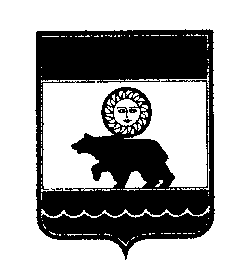 СОВЕТ КОЛПАШЕВСКОГО ГОРОДСКОГО ПОСЕЛЕНИЯ РЕШЕНИЕ№ 2103 июня 2021 г.г. КолпашевоРассмотрев представленный Главой Колпашевского городского поселения отчет об исполнении бюджета муниципального образования «Колпашевское городское поселение» за 2020 год, руководствуясь статьей 21 раздела 5 Положения о бюджетном процессе в муниципальном образовании «Колпашевское городское поселение», утверждённого решением Совета Колпашевского городского поселения от 23 декабря 2020 года № 34 «Об утверждении положения о бюджетном процессе в муниципальном образовании «Колпашевское городское поселение»РЕШИЛ:1. Утвердить отчет об исполнении бюджета муниципального образования «Колпашевское городское поселение» за 2020 год с общим объемом доходов 310 194,2 тыс. рублей, с общим объемом расходов 318 376,0 тыс. рублей, с общим объемом дефицита бюджета 8 181,8 тыс. рублей, согласно приложениям 1, 2, 3, 4 к настоящему решению.2. Настоящее решение вступает в силу с даты официального опубликования.3. Опубликовать настоящее решение в Ведомостях органов местного самоуправления Колпашевского городского поселения и разместить на официальном сайте органов местного самоуправления Колпашевского городского поселения.Глава Колпашевскогогородского поселения 								      А.В.ЩукинПредседатель Совета Колпашевского городского поселения                                                 А.Ф.РыбаловОб исполнении бюджета муниципального образования «Колпашевское городское поселение» за 2020 годПриложение № 1
к решению Совета Колпашевского городского поселения
от 03.06.2021 № 21Отчет об исполнении доходов бюджета муниципального образования «Колпашевское городское поселение» по кодам классификации доходов бюджета за 2020 годтыс. рублейПриложение № 1
к решению Совета Колпашевского городского поселения
от 03.06.2021 № 21Отчет об исполнении доходов бюджета муниципального образования «Колпашевское городское поселение» по кодам классификации доходов бюджета за 2020 годтыс. рублейПриложение № 1
к решению Совета Колпашевского городского поселения
от 03.06.2021 № 21Отчет об исполнении доходов бюджета муниципального образования «Колпашевское городское поселение» по кодам классификации доходов бюджета за 2020 годтыс. рублейПриложение № 1
к решению Совета Колпашевского городского поселения
от 03.06.2021 № 21Отчет об исполнении доходов бюджета муниципального образования «Колпашевское городское поселение» по кодам классификации доходов бюджета за 2020 годтыс. рублейПриложение № 1
к решению Совета Колпашевского городского поселения
от 03.06.2021 № 21Отчет об исполнении доходов бюджета муниципального образования «Колпашевское городское поселение» по кодам классификации доходов бюджета за 2020 годтыс. рублейКод бюджетной классификации РФНаименование главного администратора доходов и кодов бюджетной классификации доходов бюджетов РФПлан на 01.01.2021Исполнено на 01.01.2021% исполнения% исполнения100 0 00 00000 00 0000 000Управление Федерального казначейства по Томской области8 114,07 349,990,690,6100 1 03 02231 01 0000 110Доходы от уплаты акцизов на дизельное топливо, подлежащие распределению между бюджетами субъектов Российской Федерации и местными бюджетами с учетом установленных дифференцированных нормативов отчислений в местные бюджеты (по нормативам, установленным Федеральным законом о федеральном бюджете в целях формирования дорожных фондов субъектов Российской Федерации)3 818,03 390,088,888,8100 1 03 02241 01 0000 110Доходы от уплаты акцизов на моторные масла для дизельных и (или) карбюраторных (инжекторных) двигателей, подлежащие распределению между бюджетами субъектов Российской Федерации и местными бюджетами с учетом установленных дифференцированных нормативов отчислений в местные бюджеты (по нормативам, установленным Федеральным законом о федеральном бюджете в целях формирования дорожных фондов субъектов Российской Федерации)26,024,393,593,5100 1 03 02251 01 0000 110Доходы от уплаты акцизов на автомобильный бензин, подлежащие распределению между бюджетами субъектов Российской Федерации и местными бюджетами с учетом установленных дифференцированных нормативов отчислений в местные бюджеты (по нормативам, установленным Федеральным законом о федеральном бюджете в целях формирования дорожных фондов субъектов Российской Федерации)4 962,04 560,691,991,9100 1 03 02261 01 0000 110Доходы от уплаты акцизов на прямогонный бензин, подлежащие распределению между бюджетами субъектов Российской Федерации и местными бюджетами с учетом установленных дифференцированных нормативов отчислений в местные бюджеты (по нормативам, установленным Федеральным законом о федеральном бюджете в целях формирования дорожных фондов субъектов Российской Федерации)-692,0-625,090,390,3182 0 00 00000 00 0000 000Управление Федеральной налоговой службы по Томской области58 826,759 689,9101,5101,5182 1 01 02000 01 0000 110 Налог на доходы физических лиц42 166,144 585,2105,7105,7182 1 05 03000 01 0000 110Единый сельскохозяйственный налог20,020,0100,0100,0182 1 06 01030 13 0000 110Налог на имущество физических лиц, взимаемый по ставкам, применяемым к объектам налогообложения, расположенным в границах городских поселений4 431,14 431,1100,0100,0182 1 06 06033 13 0000 110Земельный налог с организаций, обладающих земельным участком, расположенным в границах городских поселений 8 237,17 246,088,088,0182 1 06 06043 13 0000 110Земельный налог с физических лиц, обладающих земельным участком, расположенным в границах городских поселений 3 972,43 407,685,885,8901 0 00 00000 00 0000 000Администрация Колпашевского городского поселения226 013,9222 615,498,598,5901 1 08 07175 01 1000 110Государственная пошлина за выдачу органом местного самоуправления поселения специального разрешения на движение по автомобильным дорогам транспортных средств, осуществляющих перевозки опасных, тяжеловесных и (или) крупногабаритных грузов, зачисляемая в бюджеты поселений20,820,8100,0100,0901 1 16 02020 02 000 140Административные штрафы, установленные законами субъектов Российской Федерации об административных правонарушениях, за нарушение муниципальных правовых актов0,50,5100,0100,0901 1 16 07010 13 0000 140Штрафы, неустойки, пени, уплаченные в случае просрочки исполнения поставщиком (подрядчиком, исполнителем) обязательств, предусмотренных муниципальным контрактом, заключенным муниципальным органом, казенным учреждением городского поселения11,911,9100,0100,0901 1 16 07090 13 0000 140Иные штрафы, неустойки, пени, уплаченные в соответствии с законом или договором в случае неисполнения или ненадлежащего исполнения обязательств перед муниципальным органом, (муниципальным казенным учреждением) городского поселения2,62,6100,0100,0901 1 16 11064 01 0000 140Платежи, уплачиваемые в целях возмещения вреда, причиняемого автомобильным дорогам местного значения транспортными средствами, осуществляющими перевозки тяжеловесных и (или) крупногабаритных грузов10,910,9100,0100,0901 2 02 15001 13 0000 150Дотации бюджетам городских поселений на выравнивание бюджетной обеспеченности из бюджета субъекта Российской Федерации48 748,748 748,7100,0100,0901 2 02 35082 13 0000 150Субвенции бюджетам поселений Колпашевского района на предоставление жилых помещений детям-сиротам и детям, оставшимся без попечения родителей, лицам из их числа по договорам найма специализированных жилых помещений (за счет средств областного бюджета)3 626,83 191,588,088,0901 2 02 35082 13 0000 150Субвенции бюджетам поселений Колпашевского района на предоставление жилых помещений детям-сиротам и детям, оставшимся без попечения родителей, лицам из их числа по договорам найма специализированных жилых помещений (софинансирование за счет средств областного бюджета к средствам федерального бюджета)426,1426,1100,0100,0901 2 02 35082 13 0000 150Субвенции бюджетам поселений Колпашевского района на предоставление жилых помещений детям-сиротам и детям, оставшимся без попечения родителей, лицам из их числа по договорам найма специализированных жилых помещений (за счет средств  федерального бюджета)2 080,42 080,4100,0100,0901 2 02 49999 13 0000 150Иные межбюджетные трансферты на поддержку мер по обеспечению сбалансированности местных бюджетов8 213,908 213,90100,0100,0901 2 02 49999 13 0000 150Иные межбюджетные трансферты на осуществление дорожной деятельности в отношении автомобильных дорог общего пользования местного значения в границах населенных пунктов муниципального образования «Колпашевское городское поселение»6 057,006 057,00100,0100,0901 2 02 49999 13 0000 150Иные межбюджетные трансферты на осуществление капитальных вложений в объекты муниципальной собственности в сфере газификации в рамках муниципальной программы «Развитие коммунальной инфраструктуры «Колпашевского района» (Газораспределительные сети г.Колпашево и с.Тогур Колпашевского района Томской области. 8 очередь. 1 этап)12 390,0012 390,00100,0100,0901 2 02 49999 13 0000 150Иные межбюджетные трансферты на исполнение судебных решений по обеспечению лиц из числа детей-сирот и детей, оставшихся без попечения родителей жилыми помещениями842,10,00,00,0901 2 02 49999 13 0000 150Иные межбюджетные трансферты на организацию теплоснабжения населения6 000,06 000,0100,0100,0901 2 02 49999 13 0000 150Иные межбюджетные трансферты на приобретение и монтаж звукового оборудования для обеспечения звукового сопровождения мероприятий в г.Колпашево450,0450,0100,0100,0901 2 02 49999 13 0000 150Иные межбюджетные трансферты на реализацию мероприятия «Повышение уровня благоустройства муниципальных территорий общего пользования» муниципальной программы «Формирование современной городской среды Колпашевского городского поселения на 2018 - 2022 г.г.»25 936,125 825,199,699,6901 2 02 49999 13 0000 150Иной межбюджетный трансферт на компенсацию убытков теплоснабжающих организаций от эксплуатации муниципальных котельных1 533,01 532,5100,0100,0901 2 02 49999 13 0000 150Иные межбюджетные трансферты на благоустройство территории по ул. Кирова, 43 (устройство городской детской-спортивной площадки)4 083,04 083,0100,0100,0901 2 02 49999 13 0000 150Иные межбюджетные трансферты на исполнение судебных актов 1 663,4830,049,949,9901 2 02 49999 13 0000 150Иные межбюджетные трансферты на капитальный ремонт и (или) ремонт автомобильных дорог общего пользования местного значения28 993,728 900,099,799,7901 2 02 49999 13 0000 150Иной межбюджетный трансферт на расселение граждан из жилых помещений, расположенных в зоне обрушения береговой линии реки Обь в районе города Колпашево6 277,06 277,0100,0100,0901 2 02 49999 13 0000 150Иной межбюджетный трансферт на организацию транспортного обслуживания населения внутренним водным транспортом в границах муниципального образования «Колпашевское городское поселение»16 000,016 000,0100,0100,0901 2 02 49999 13 0000 150Иной межбюджетный трансферт на проведение капитальных ремонтов объектов коммунальной инфраструктуры в целях подготовки хозяйственного комплекса Томской области к безаварийному прохождению отопительного сезона5 554,45 553,9100,0100,0901 2 02 49999 13 0000 150Иные межбюджетные трансферты на выполнение мероприятий по благоустройству населенных пунктов Колпашевского городского поселения3 104,33 104,3100,0100,0901 2 02 49999 13 0000 150Иные межбюджетные трансферты на создание мест (площадок) накопления твердых коммунальных отходов2 062,52 062,5100,0100,0901 2 02 49999 13 0000 150Иной межбюджетный трансферт на обустройство и ремонт источников противопожарного водоснабжения в г. Колпашево200,00,00,00,0901 2 02 49999 13 0000 150Иной межбюджетный трансферт на выполнение мероприятий по благоустройству спортивной площадки по адресу: г.Колпашево, ул.Кирова, 48/4735,0735,0100,0100,0901 2 02 49999 13 0000 150Иной межбюджетный трансферт на ремонт тепловых сетей895,5895,5100,0100,0901 2 02 49999 13 0000 150Иной межбюджетный трансферт на ремонт сетей водоснабжения404,5404,5100,0100,0901 2 02 49999 13 0000 150Иной межбюджетный трансферт на благоустройство дворовых территорий222,2222,2100,0100,0901 2 02 49999 13 0000 150Иные межбюджетные трансферты на выполнение проектных работ по реконструкции тепловых сетей в 2020 году1 460,0578,039,639,6901 2 02 49999 13 0000 150Иные межбюджетные трансферты на выпонение работ по строительному контролю и авторскому надзору по объектам благоустройства мест массового отдыха населения, общественных территорий Колпашевского городского поселения546,9546,9100,0100,0901 2 02 49999 13 0000 150Иные межбюджетные трансферты на софинансирование расходных обязательств по решению вопросов местного значения, возникающих в связи с реализацией проектов, предложенных непосредственно населением муниципальных образований Колпашевского района, победивших в конкурсном отборе987,6987,6100,0100,0901 2 02 49999 13 0000 150Иные межбюджетные трансферты на благоустройство дворовых территорий 2 000,02 000,0100,0100,0901 2 02 49999 13 0000 150Иные межбюджетные трансферты на компенсацию сверхнормативных расходов и выпадающих доходов ресурсоснабжающих организаций32 061,932 061,9100,0100,0901 2 02 49999 13 0000 150Иной межбюджетный трансферт на оплату командировочных расходов победителям конкурса на звание «Лучший муниципальный служащий в Томской области» в 2019 году150,0150,0100,0100,0901 2 02 49999 13 0000 150Иные межбюджетные трансферты на строительство объекта: «Газораспределительные сети г.Колпашево и с.Тогур Колпашевского района Томской области, 7 очередь»192,2192,2100,0100,0901 2 02 49999 13 0000 150Иной межбюджетный трансферт на ликвидацию мест несанкционированного размещения твердых коммунальных отходов на территории поселения200,0200,0100,0100,0901 2 02 49999 13 0000 150Иной межбюджетный трансферт на организацию водоснабжения населенных пунктов Колпашевского района500,0500,0100,0100,0901 2 02 49999 13 0000 150Иные межбюджетные трансферты на проектирование объекта: «Газораспределительные сети г.Колпашево и с.Тогур Колпашевского района Томской области, VIII очередь. 1 этап»1 146,41 146,4100,0100,0901 207 05020 13 0000 150Поступления от денежных пожертвований, предоставляемых физическими лицами получателям средств бюджетов городских поселений78,178,1100,0100,0901 207 05030 13 0000 150Прочие безвозмездные поступления в бюджеты городских поселений144,5144,5100,0100,0905 0 00 00000 00 0000 000Муниципальное казенное учреждение «Агентство по управлению муниципальным имуществом»3 910,74 000,2102,3102,3905 1 11 05013 13 0000 120Доходы, получаемые в виде арендной платы за земельные участки, государственная собственность на которые не разграничена и которые расположены в границах городских поселений, а также средства от продажи права на заключение договоров аренды указанных земельных участков3 645,03 699,9101,5101,5905 1 11 05314 13 0000 120Плата по соглашениям об установлении сервитута, заключенным органами местного самоуправления городских поселений, государственными или муниципальными предприятиями либо государственными или муниципальными учреждениями в отношении земельных участков, государственная собственность на которые не разграничена и которые расположены в границах городских поселений0,10,1100,0100,0905 1 14 06013 13 0000 430Доходы от продажи земельных участков, государственная собственность на которые не разграничена и которые расположены в границах городских поселений150,9184,7122,4122,4905 1 14 06313 13 0000 430Плата за увеличение площади земельных участков, находящихся в частной собственности, в результате перераспределения таких земельных участков и земель (или) земельных участков, государственная собственность на которые не разграничена и которые расположены в границах городских поселений6,47,2112,5112,5905 1 16 07090 13 0000 140Иные штрафы, неустойки, пени, уплаченные в соответствии с законом или договором в случае неисполнения или ненадлежащего исполнения обязательств перед муниципальным органом, (муниципальным казенным учреждением) городского поселения108,3108,3100,0100,0913 0 00 00000 00 0000 000Муниципальное казенное учреждение «Городской молодежный центр»7 577,17 577,1100,0100,0913 1 11 05035 13 0000 120Доходы от сдачи в аренду имущества, находящегося в оперативном управлении органов управления городских поселений и созданных ими учреждений (за исключением имущества муниципальных бюджетных и автономных учреждений)74,074,0100,0100,0913 1 13 01995 13 0000 130Прочие доходы от оказания платных услуг (работ) получателями средств бюджетов городских поселений85,285,2100,0100,0913 2 02 49999 13 0000 150Иные межбюджетные трансферты на обеспечение комплексного развития сельских территорий (реализация проектов по благоустройству сельских территорий) бюджетам поселений Колпашевского района1 977,61 977,6100,0100,0913 2 02 49999 13 0000 150Субсидии местным бюджетам на обеспечение условий для развития физической культуры и массового спорта4 556,24 556,2100,0100,0913 2 02 49999 13 0000 150Иные межбюджетные трансферты на поощрение поселенческих команд, участвовавших в XIII зимней межпоселенческой спартакиаде в с. Чажемто30,030,0100,0100,0913 2 02 49999 13 0000 150Иные межбюджетные трансферты на укрепление материально-технической базы (РАТО от 20.03.2020 №65-р-в)100,0100,0100,0100,0913 2 02 49999 13 0000 150Иной межбюджетный трансферт на обустройство и организацию деятельности катка на стадионе по адресу г. Колпашево, ул. Кирова, 41754,1754,1100,0100,0915 0 00 00000 00 0000 000Муниципальное казенное учреждение «Имущество»10 820,98 961,782,882,8915 1 11 05025 13 0000 120 Доходы, получаемые в виде арендной платы, а также средства от продажи права на заключение договоров аренды за земли, находящиеся в собственности городских поселений (за исключением земельных участков муниципальных бюджетных и автономных учреждений)260,0260,0100,0100,0915 1 11 05035 13 0000 120Доходы от сдачи в аренду имущества, находящегося в оперативном управлении органов управления городских поселений и созданных ими учреждений (за исключением имущества муниципальных бюджетных и автономных учреждений)3 440,52 247,765,365,3915 1 11 09045 13 0006 120Прочие поступления от использования имущества, находящегося в собственности городских поселений (за исключением имущества муниципальных бюджетных и автономных учреждений, а также имущества муниципальных унитарных предприятий, в том числе казенных) - плата за наём муниципального жилья2 723,22 723,2100,0100,0915 1 11 09045 13 0007 120Прочие поступления от использования имущества, находящегося в собственности городских поселений (за исключением имущества муниципальных бюджетных и автономных учреждений, а также имущества муниципальных унитарных предприятий, в том числе казенных) - доходы от использования объектов ЖКХ1 254,9576,145,945,9915 1 14 02053 13 0000 410Доходы от реализации иного имущества, находящегося в собственности городских поселений (за исключением имущества муниципальных бюджетных и автономных учреждений, а также имущества муниципальных унитарных предприятий, в том числе казенных), в части реализации основных средств по указанному имуществу2 659,12 671,5100,5100,5915 1 14 02053 13 0000 440Доходы от реализации иного имущества, находящегося в собственности городских поселений (за исключением имущества муниципальных бюджетных и автономных учреждений, а также имущества муниципальных унитарных предприятий, в том числе казённых), в части реализации материальных запасов по указанному имуществу160,6160,6100,0100,0915 1 14 06025 13 0000 430Доходы от продажи земельных участков, находящихся в собственности городских поселений (за исключением земельных участков муниципальных бюджетных и автономных учреждений)248,0248,0100,0100,0915 1 16 07090 13 0000 140Иные штрафы, неустойки, пени, уплаченные в соответствии с законом или договором в случае неисполнения или ненадлежащего исполнения обязательств перед муниципальным органом, (муниципальным казенным учреждением) городского поселения74,674,6100,0100,0Всего доходов315 263,3310 194,298,498,4Приложение № 2
к решению Совета Колпашевского городского поселения
от 03.06.2021 № 21Отчет об исполнении расходов бюджета муниципального образования «Колпашевское городское поселение»
 по ведомственной структуре расходов бюджета за 2020 год(тыс. рублей)НаименованиеВедомствоРаздел,
 подразделЦелевая
 статьяВид расходовНазначеноИсполнено% исполненияВСЕГО РАСХОДОВ324 208,4318 376,098,21. Администрация Колпашевского городского поселения901298 936,0293 320,198,1Общегосударственные вопросы010038 946,338 096,097,8Функционирование высшего должностного лица субъекта Российской Федерации и муниципального образования01021 753,61 714,997,8Непрограммное направление расходов010298 0 00 000001 753,61 714,997,8Расходы на обеспечение органов местного самоуправления, Представительного органа муниципального образования010298 0 01 000001 753,61 714,997,8Расходы на обеспечение деятельности (оказание муниципальных услуг) муниципальных учреждений, организаций, органов местного самоуправления010298 0 01 000011 753,61 714,997,8Расходы на выплаты персоналу в целях обеспечения выполнения функций государственными (муниципальными) органами, казенными учреждениями, органами управления государственными внебюджетными фондами010298 0 01 000011001 753,61 714,997,8Расходы на выплаты персоналу государственных (муниципальных) органов010298 0 01 000011201 753,61 714,997,8Функционирование Правительства Российской Федерации, высших исполнительных органов государственной власти субъектов Российской Федерации, местных администраций010434 734,934 188,898,4Ведомственная целевая программа «Муниципальные кадры Колпашевского городского поселения» на 2020 год010483 0 00 0000010,510,5100,0Обеспечение профессиональной переподготовки, повышения квалификации муниципальных служащих, участие в обучающих семинарах010483 0 01 0000010,510,5100,0Расходы на организацию профессионального образования и дополнительного профессионального образования010483 0 01 0000310,510,5100,0Расходы на выплаты персоналу в целях обеспечения выполнения функций государственными (муниципальными) органами, казенными учреждениями, органами управления государственными внебюджетными фондами010483 0 01 0000310010,510,5100,0Расходы на выплаты персоналу государственных (муниципальных) органов010483 0 01 0000312010,510,5100,0Непрограммное направление расходов010498 0 00 0000034 574,434 028,398,4Расходы на обеспечение органов местного самоуправления, Представительного органа муниципального образования010498 0 01 0000034 574,434 028,398,4Расходы на обеспечение деятельности (оказание муниципальных услуг) муниципальных учреждений, организаций, органов местного самоуправления010498 0 01 0000134 231,633 685,598,4Расходы на выплаты персоналу в целях обеспечения выполнения функций государственными (муниципальными) органами, казенными учреждениями, органами управления государственными внебюджетными фондами010498 0 01 0000110029 699,729 610,499,7Расходы на выплаты персоналу государственных (муниципальных) органов010498 0 01 0000112029 699,729 610,499,7Закупка товаров, работ и услуг для обеспечения государственных (муниципальных) нужд010498 0 01 000012003 993,23 536,488,6Иные закупки товаров, работ и услуг для обеспечения государственных (муниципальных) нужд010498 0 01 000012403 993,23 536,488,6Иные бюджетные ассигнования010498 0 01 00001800538,7538,7100,0Уплата налогов, сборов и иных платежей010498 0 01 00001850538,7538,7100,0Компенсация расходов по оплате стоимости проезда и провоза багажа в пределах Российской Федерации, к месту использования отпуска и обратно010498 0 01 0000259,459,4100,0Расходы на выплаты персоналу в целях обеспечения выполнения функций государственными (муниципальными) органами, казенными учреждениями, органами управления государственными внебюджетными фондами010498 0 01 0000210059,459,4100,0Расходы на выплаты персоналу государственных (муниципальных) органов010498 0 01 0000212059,459,4100,0Расходы на опубликование нормативно - правовых актов010498 0 01 00008283,4283,4100,0Закупка товаров, работ и услуг для обеспечения государственных (муниципальных) нужд010498 0 01 00008200283,4283,4100,0Иные закупки товаров, работ и услуг для обеспечения государственных (муниципальных) нужд010498 0 01 00008240283,4283,4100,0Непрограммное направление расходов010499 0 00 00000150,0150,0100,0Резервные фонды исполнительного органа государственной власти субъекта Российской Федерации010499 0 02 00000150,0150,0100,0Расходы на выплаты персоналу в целях обеспечения выполнения функций государственными (муниципальными) органами, казенными учреждениями, органами управления государственными внебюджетными фондами010499 0 02 00000100150,0150,0100,0Расходы на выплаты персоналу государственных (муниципальных) органов010499 0 02 00000120150,0150,0100,0Резервные фонды0111105,00,00,0Непрограммное направление расходов011198 0 00 00000105,00,00,0Резервные фонды местных администраций011198 0 00 00200105,00,00,0Иные бюджетные ассигнования011198 0 00 00200800105,00,00,0Резервные средства011198 0 00 00200870105,00,00,0Другие общегосударственные вопросы01132 352,82 192,393,2Непрограммное направление расходов011398 0 00 000002 352,82 192,393,2Резервные фонды местных администраций011398 0 00 00200508,1508,1100,0Закупка товаров, работ и услуг для обеспечения государственных (муниципальных) нужд011398 0 00 00200200193,5193,5100,0Иные закупки товаров, работ и услуг для обеспечения государственных (муниципальных) нужд011398 0 00 00200240193,5193,5100,0Иные бюджетные ассигнования011398 0 00 00200800314,6314,6100,0Исполнение судебных актов011398 0 00 00200830294,6294,6100,0Иные бюджетные ассигнования011398 0 00 0020080020,020,0100,0Уплата налогов, сборов и иных платежей011398 0 00 0020085020,020,0100,0Прочие мероприятия011398 0 09 000001 844,71 684,291,3Расходы на оплату членских взносов Ассоциации «Совет муниципальных образований Томской области» 011398 0 09 0070299,599,5100,0Иные бюджетные ассигнования011398 0 09 0070280099,599,5100,0Уплата налогов, сборов и иных платежей011398 0 09 0070285099,599,5100,0Расходы на организацию и проведение мероприятий, связанных с награждением и присвоением почётных званий муниципального образования «Колпашевское городское поселение»011398 0 09 0070356,525,344,8Закупка товаров, работ и услуг для обеспечения государственных (муниципальных) нужд011398 0 09 0070320039,522,356,5Иные закупки товаров, работ и услуг для обеспечения государственных (муниципальных) нужд011398 0 09 0070324039,522,356,5Социальное обеспечение и иные выплаты населению011398 0 09 0070330017,03,017,6Публичные нормативные выплаты гражданам несоциального характера011398 0 09 0070333017,03,017,6Расходы на выполнение других обязательств поселениями011398 0 09 00725190,9161,784,7Закупка товаров, работ и услуг для обеспечения государственных (муниципальных) нужд011398 0 09 00725200190,9161,784,7Иные закупки товаров, работ и услуг для обеспечения государственных (муниципальных) нужд011398 0 09 00725240190,9161,784,7Расходы на исполнение судебных актов, предусматривающих обращение взыскания на средства местного бюджета по денежным обязательствам Администрации Колпашевского городского поселения011398 0 09 007361 497,81 397,793,3Иные бюджетные ассигнования011398 0 09 007368001 497,81 397,793,3Исполнение судебных актов011398 0 09 007368301 497,81 397,793,3Национальная безопасность и правоохранительная деятельность0300867,7667,777,0Защита населения и территории от чрезвычайных ситуаций природного и техногенного характера, гражданская оборона0309667,7667,7100,0Ведомственная целевая программа «Обеспечение безопасности жизнедеятельности населения на территории Колпашевского городского поселения» на 2020 год030984 0 00 00000637,7637,7100,0Обеспечение безопасности жизнедеятельности населения на территории Колпашевского городского поселения030984 0 01 00000637,7637,7100,0Закупка товаров, работ и услуг для обеспечения государственных (муниципальных) нужд030984 0 01 0000200637,7637,7100,0Иные закупки товаров, работ и услуг для обеспечения государственных (муниципальных) нужд030984 0 01 00000240637,7637,7100,0Непрограммное направление расходов030998 0 00 0000030,030,0100,0Резервные фонды местных администраций030998 0 00 0020030,030,0100,0Закупка товаров, работ и услуг для обеспечения государственных (муниципальных) нужд030998 0 00 0020020030,030,0100,0Иные закупки товаров, работ и услуг для обеспечения государственных (муниципальных) нужд030998 0 00 0020024030,030,0100,0Обеспечение пожарной безопасности0310200,00,00,0Муниципальная программа «Обеспечение безопасности населения Колпашевского района»031041 0 00 00000200,00,00,0Подпрограмма «Защита населения и территории от чрезвычайных ситуаций природного и техногенного характера, обеспечение безопасности людей на водных объектах Колпашевского района»031041 2 00 00000200,00,00,0Основное мероприятие «Обустройство и ремонт источников противопожарного водоснабжения в населенных пунктах Колпашевского района»031041 2 01 00000200,00,00,0Закупка товаров, работ и услуг для обеспечения государственных (муниципальных) нужд031041 2 01 00000200200,00,00,0Иные закупки товаров, работ и услуг для обеспечения государственных (муниципальных) нужд031041 2 01 00000240200,00,00,0Национальная экономика040076 610,875 831,699,0Транспорт040818 067,218 067,2100,0Муниципальная программа «Развитие транспортной инфраструктуры в Колпашевском районе»040849 0 00 0000016 000,016 000,0100,0Подпрограмма «Организация транспортного обслуживания населения в границах муниципального образования «Колпашевский район»040849 3 00 0000016 000,016 000,0100,0Основное мероприятие «Возмещение части затрат, связанных с оказанием услуг паромной переправы»040849 3 04 0000016 000,016 000,0100,0Организация транспортного обслуживания населения Колпашевского района внутренним водным транспортом в границах муниципального района040849 3 04 4072012 000,012 000,0100,0Иные бюджетные ассигнования040849 3 04 4072080012 000,012 000,0100,0Субсидии юридическим лицам (кроме некоммерческих организаций), индивидуальным предпринимателям, физическим лицам-производителям товаров, работ, услуг040849 3 04 4072081012 000,012 000,0100,0Организация транспортного обслуживания населения Колпашевского района внутренним водным транспортом в границах муниципального района (в рамках софинансирования)040849 3 04 S07204 000,04 000,0100,0Иные бюджетные ассигнования040849 3 04 S07208004 000,04 000,0100,0Субсидии на возмещение недополученных доходов и (или) возмещение фактически понесенных затрат в связи с производством (реализацией) товаров, выполнением работ, оказанием услуг040849 3 04 S07208104 000,04 000,0100,0Ведомственная целевая программа «Обеспечение транспортной доступности населения мкр. Рейд с. Тогур в навигационный период» на 2020 год040885 0 00 000001 934,41 934,4100,0Организация перевозок пассажиров речным транспортом с доступной для населения провозной платой040885 0 01 000001 889,71 889,7100,0Иные бюджетные ассигнования040885 0 01 000008001 889,71 889,7100,0Субсидии юридическим лицам (кроме некоммерческих организаций), индивидуальным предпринимателям, физическим лицам040885 0 01 000008101 889,71 889,7100,0Траление причалов040885 0 03 0000044,744,7100,0Закупка товаров, работ и услуг для обеспечения государственных (муниципальных) нужд040885 0 03 0000020044,744,7100,0Иные закупки товаров, работ и услуг для обеспечения государственных (муниципальных) нужд040885 0 03 0000024044,744,7100,0Непрограммное направление расходов040898 0 00 00000132,8132,8100,0Прочие мероприятия040898 0 09 00000132,8132,8100,0Создание условий для предоставления транспортных услуг населению и организации транспортного обслуживания населения в границах поселения040898 0 09 00739132,8132,8100,0Закупка товаров, работ и услуг для обеспечения государственных (муниципальных) нужд040898 0 09 00739200132,8132,8100,0Иные закупки товаров, работ и услуг для обеспечения государственных (муниципальных) нужд040898 0 09 00739240132,8132,8100,0Дорожное хозяйство (дорожные фонды)040958 162,057 764,499,3Муниципальная программа «Развитие транспортной инфраструктуры в Колпашевском районе»040949 0 00 0000035 050,734 957,099,7Подпрограмма «Приведение в нормативное состояние автомобильных дорог общего пользования местного значения»040949 1 00 0000035 050,734 957,099,7Основное мероприятие «Содействие в осуществлении дорожной деятельности в отношении автомобильных дорог местного значения, осуществлении муниципального контроля за сохранностью автомобильных дорог местного значения, и обеспечении безопасности дорожного движения на них, а также осуществлении иных полномочий в области использования автомобильных дорог и осуществления дорожной деятельности в соответствии с законодательством Российской Федерации»040949 1 01 0000035 050,734 957,099,7Предоставление бюджетам муниципальных образований Колпашевского района иных межбюджетных трансфертов на осуществление дорожной деятельности в отношении автомобильных дорог общего пользования местного значения в границах населенных пунктов040949 1 01 004046 057,06 057,0100,0Закупка товаров, работ и услуг для обеспечения государственных (муниципальных) нужд040949 1 01 004042006 057,06 057,0100,0Иные закупки товаров, работ и услуг для обеспечения государственных (муниципальных) нужд040949 1 01 004042406 057,06 057,0100,0Капитальный ремонт и (или) ремонт автомобильных дорог общего пользования местного значения040949 1 01 4093026 129,626 045,099,7Закупка товаров, работ и услуг для обеспечения государственных (муниципальных) нужд040949 1 01 4093020026 129,626 045,099,7Иные закупки товаров, работ и услуг для обеспечения государственных (муниципальных) нужд040949 1 01 4093024026 129,626 045,099,7Капитальный ремонт и (или) ремонт автомобильных дорог общего пользования местного значения (в рамках софинансирования)040949 1 01 S09302 864,12 855,099,7Закупка товаров, работ и услуг для обеспечения государственных (муниципальных) нужд040949 1 01 S09302002 864,12 855,099,7Иные закупки товаров, работ и услуг для обеспечения государственных (муниципальных) нужд040949 1 01 S09302402 864,12 855,099,7Ведомственная целевая программа «Дороги муниципального образования «Колпашевское городское поселение» и инженерные сооружения на них» на 2020 год040986 0 00 0000023 111,322 807,498,7Поддержание автомобильных дорог поселения в состоянии пригодном к эксплуатации040986 0 01 0000022 539,122 235,298,7Закупка товаров, работ и услуг для обеспечения государственных (муниципальных) нужд040986 0 01 0000020022 539,122 235,298,7Иные закупки товаров, работ и услуг для обеспечения государственных (муниципальных) нужд040986 0 01 0000024022 539,122 235,298,7Устройство зимних автомобильных дорог и пешеходных тротуаров040986 0 02 00000572,2572,2100,0Закупка товаров, работ и услуг для обеспечения государственных (муниципальных) нужд040986 0 02 00000200572,2572,2100,0Иные закупки товаров, работ и услуг для обеспечения государственных (муниципальных) нужд040986 0 02 00000240572,2572,2100,0Другие вопросы в области национальной экономики0412381,60,00,0Непрограммное направление расходов041298 0 00 00000381,60,00,0Прочие мероприятия041298 0 09 00000381,60,00,0Подготовка документации по планировке и межеванию территорий населенных пунктов поселения041298 0 09 00738381,60,00,0Закупка товаров, работ и услуг для обеспечения государственных (муниципальных) нужд041298 0 09 00738200381,60,00,0Иные закупки товаров, работ и услуг для обеспечения государственных (муниципальных) нужд041298 0 09 00738240381,60,00,0Жилищно-коммунальное хозяйство0500127 133,9125 458,398,7Жилищное хозяйство05011 250,81 250,8100,0Ведомственная целевая программа «Капитальный ремонт муниципального жилищного фонда» на 2020 год050187 0 00 000001 250,81 250,8100,0Капитальный ремонт муниципального жилищного фонда050187 0 01 000001 250,81 250,8100,0Закупка товаров, работ и услуг для обеспечения государственных (муниципальных) нужд050187 0 01 000002001 250,81 250,8100,0Иные закупки товаров, работ и услуг для обеспечения государственных (муниципальных) нужд050187 0 01 000002401 250,81 250,8100,0Коммунальное хозяйство050268 835,167 952,198,7Муниципальная программа «Развитие коммунальной инфраструктуры Колпашевского района» 050248 0 00 0000062 138,061 255,098,6Основное мероприятие «Содействие в организации электро-, тепло, газо-, водоснабжения населения и водоотведения в границах поселений»050248 0 01 0000048 409,447 526,498,2Закупка товаров, работ и услуг для обеспечения государственных (муниципальных) нужд050248 0 01 000002003 260,02 378,072,9Иные закупки товаров, работ и услуг для обеспечения государственных (муниципальных) нужд050248 0 01 000002403 260,02 378,072,9Иные бюджетные ассигнования050248 0 01 000008007 533,07 532,6100,0Субсидии юридическим лицам (кроме некоммерческих организаций), индивидуальным предпринимателям, физическим лицам050248 0 01 000008107 533,07 532,6100,0Компенсация местным бюджетам сверхнормативных расходов и выпадающих доходов ресурсоснабжающих организаций050248 0 01 4003028 855,728 855,7100,0Иные бюджетные ассигнования050248 0 01 4003080028 855,728 855,7100,0Субсидии юридическим лицам (кроме некоммерческих организаций), индивидуальным предпринимателям, физическим лицам-производителям товаров, работ, услуг050248 0 01 4003081028 855,728 855,7100,0Компенсация местным бюджетам сверхнормативных расходов и выпадающих доходов ресурсоснабжающих организаций (в рамках софинансирования)050248 0 01 S00303 206,23 206,2100,0Иные бюджетные ассигнования050248 0 01 S00308003 206,23 206,2100,0Субсидии юридическим лицам (кроме некоммерческих организаций), индивидуальным предпринимателям, физическим лицам-производителям товаров, работ, услуг050248 0 01 S00308103 206,23 206,2100,0Проведение капитального ремонта объектов коммунальной инфраструктуры в целях подготовки хозяйственного комплекса Томской области к безаварийному прохождению отопительного сезона050248 0 01 409105 080,85 080,3100,0Закупка товаров, работ и услуг для обеспечения государственных (муниципальных) нужд050248 0 01 409102005 080,85 080,3100,0Иные закупки товаров, работ и услуг для обеспечения государственных (муниципальных) нужд050248 0 01 409102405 080,85 080,3100,0Проведение капитального ремонта объектов коммунальной инфраструктуры в целях подготовки хозяйственного комплекса Томской области к безаварийному прохождению отопительного сезона (в рамках софинансирования)050248 0 01 S0910473,7473,6100,0Закупка товаров, работ и услуг для обеспечения государственных (муниципальных) нужд050248 0 01 S0910200473,7473,6100,0Иные закупки товаров, работ и услуг для обеспечения государственных (муниципальных) нужд050248 0 01 S0910240473,7473,6100,0Основное мероприятие «Проектирование, реконструкция, строительство объектов коммунальной инфраструктуры»050248 0 02 0000013 728,613 728,6100,0Расходы на строительство, реконструкцию и приобретение объектов муниципальной собственности050248 0 02 000061 338,61 338,6100,0Капитальные вложения в объекты государственной (муниципальной) собственности050248 0 02 000064001 338,61 338,6100,0Бюджетные инвестиции050248 0 02 000064101 338,61 338,6100,0Строительство, приобретение объектов муниципальной собственности в сфере газификации050248 0 02 4И03010 000,010 000,0100,0Капитальные вложения в объекты государственной (муниципальной) собственности050248 0 02 4И03040010 000,010 000,0100,0Бюджетные инвестиции050248 0 02 4И03041010 000,010 000,0100,0Строительство, приобретение объектов муниципальной собственности в сфере газификации (в рамках софинансирования)050248 0 02 SИ0302 390,02 390,0100,0Капитальные вложения в объекты государственной (муниципальной) собственности050248 0 02 SИ0304002 390,02 390,0100,0Бюджетные инвестиции050248 0 02 SИ0304102 390,02 390,0100,0Ведомственная целевая программа «Организация мероприятий в области коммунального хозяйства» на 2020 год050288 0 00 000003 526,83 526,8100,0Осуществление мероприятий в области коммунального хозяйства050288 0 01 000003 526,83 526,8100,0Закупка товаров, работ и услуг для обеспечения государственных (муниципальных) нужд050288 0 01 000002003 179,83 179,8100,0Иные закупки товаров, работ и услуг для обеспечения государственных (муниципальных) нужд050288 0 01 000002403 179,83 179,8100,0Проведение капитального ремонта объектов коммунальной инфраструктуры в целях подготовки хозяйственного комплекса Томской области к безаварийному прохождению отопительного сезона (в рамках софинансирования)050288 0 01 S0910347,0347,0100,0Закупка товаров, работ и услуг для обеспечения государственных (муниципальных) нужд050288 0 01 S0910200347,0347,0100,0Иные закупки товаров, работ и услуг для обеспечения государственных (муниципальных) нужд050288 0 01 S0910240347,0347,0100,0Непрограммное направление расходов050298 0 00 000003 170,33 170,3100,0Резервные фонды местных администраций050298 0 00 0020061,261,2100,0Закупка товаров, работ и услуг для обеспечения государственных (муниципальных) нужд050298 0 00 0020020061,261,2100,0Иные закупки товаров, работ и услуг для обеспечения государственных (муниципальных) нужд050298 0 00 0020024061,261,2100,0Прочие мероприятия050298 0 09 000003 109,13 109,1100,0Мероприятия в области коммунального хозяйства050298 0 09 007263 109,13 109,1100,0Иные бюджетные ассигнования050298 0 09 007268003 109,13 109,1100,0Субсидии юридическим лицам (кроме некоммерческих организаций), индивидуальным предпринимателям, физическим лицам-производителям товаров, работ, услуг050298 0 09 007268103 109,13 109,1100,0Благоустройство050357 048,056 255,498,6Государственная программа «Эффективное управление региональными финансами, государственными закупками и совершенствование межбюджетных отношений в Томской области»050321 0 00 00000987,6987,6100,0Подпрограмма «Повышение финансовой грамотности и развитие инициативного бюджетирования на территории Томской области»050321 4 00 00000987,6987,6100,0Основное мероприятие «Содействие в реализации в муниципальных образованиях Томской области инфраструктурных проектов, предложенных населением Томской области»050321 4 82 00000987,6987,6100,0Софинансирование расходных обязательств по решению вопросов местного значения, возникающих в связи с реализацией проектов, предложенных непосредственно населением муниципальных образований Томской области, отобранных на конкурсной основе050321 4 82 40М20987,6987,6100,0Закупка товаров, работ и услуг для обеспечения государственных (муниципальных) нужд050321 4 82 40М20200987,6987,6100,0Иные закупки товаров, работ и услуг для обеспечения государственных (муниципальных) нужд050321 4 82 40М20240987,6987,6100,0Государственная программа «Обращение с отходами, в том числе с твердыми коммунальными отходами, на территории Томской области»050326 0 00 000001 031,21 031,2100,0Подпрограмма «Создание комплексной системы обращения с твердыми коммунальными отходами»050326 1 00 000001 031,21 031,2100,0Основное мероприятие «Создание инфраструктуры по накоплению и размещению твердых коммунальных отходов»050326 1 80 000001 031,21 031,2100,0Создание мест (площадок) накопления твердых коммунальных отходов050326 1 80 400901 031,21 031,2100,0Закупка товаров, работ и услуг для обеспечения государственных (муниципальных) нужд050326 1 80 400902001 031,21 031,2100,0Иные закупки товаров, работ и услуг для обеспечения государственных (муниципальных) нужд050326 1 80 400902401 031,21 031,2100,0Ведомственная целевая программа «Благоустройство территории муниципального образования «Колпашевское городское поселение» на 2020 год050337 0 00 0000032,832,8100,0Мероприятия по ремонту остановочных павильонов в г. Колпашево в рамках благоустройства050337 0 01 0000032,832,8100,0Закупка товаров, работ и услуг для обеспечения государственных (муниципальных) нужд050337 0 01 0000020032,832,8100,0Иные закупки товаров, работ и услуг для обеспечения государственных (муниципальных) нужд050337 0 01 0000024032,832,8100,0Муниципальная программа «Формирование современной городской среды на территории муниципального образования «Колпашевский район»050350 0 00 0000032 788,132 677,099,7Основное мероприятие «Содействие в реализации мероприятий, направленных на улучшение состояния благоустройства территории муниципального образования «Колпашевский район»050350 0 03 000006 852,16 852,1100,0Закупка товаров, работ и услуг для обеспечения государственных (муниципальных) нужд050350 0 03 000002004 629,94 629,9100,0Иные закупки товаров, работ и услуг для обеспечения государственных (муниципальных) нужд050350 0 03 000002404 629,94 629,9100,0Реализация мероприятий по благоустройству дворовых территорий (в рамках софинансирования) 050350 0 03 S0950222,2222,2100,0Закупка товаров, работ и услуг для обеспечения государственных (муниципальных) нужд050350 0 03 S0950200222,2222,2100,0Иные закупки товаров, работ и услуг для обеспечения государственных (муниципальных) нужд050350 0 03 S0950240222,2222,2100,0Реализация мероприятий по благоустройству дворовых территорий050350 0 03 409502 000,02 000,0100,0Закупка товаров, работ и услуг для обеспечения государственных (муниципальных) нужд050350 0 03 409502002 000,02 000,0100,0Иные закупки товаров, работ и услуг для обеспечения государственных (муниципальных) нужд050350 0 03 409502402 000,02 000,0100,0Региональный проект «Формирование комфортной городской среды»050350 0 F2 0000025 936,025 824,999,6Реализация программ формирования современной городской среды050350 0 F2 5555025 936,025 824,999,6Закупка товаров, работ и услуг для обеспечения государственных (муниципальных) нужд050350 0 F2 5555020025 936,025 824,999,6Иные закупки товаров, работ и услуг для обеспечения государственных (муниципальных) нужд050350 0 F2 5555024025 936,025 824,999,6Муниципальная программа «Формирование современной городской среды Колпашевского городского поселения на 2018-2024 г.г.»050352 0 00 0000072,754,274,6Основное мероприятие «Повышение уровня благоустройства дворовых территорий многоквартирных домов»050352 0 01 0000072,754,274,6Закупка товаров, работ и услуг для обеспечения государственных (муниципальных) нужд050352 0 01 0000020072,754,274,6Иные закупки товаров, работ и услуг для обеспечения государственных (муниципальных) нужд050352 0 01 0000024072,754,274,6Ведомственная целевая программа «Охрана окружающей среды при обращении с отходами производства и потребления, повышения уровня благоустройства территорий Колпашевского района» на 2020 год050365 0 00 000005 070,65 070,6100,0Выполнение мероприятий по благоустройству населенных пунктов Колпашевского района050365 0 06 000003 839,33 839,3100,0Закупка товаров, работ и услуг для обеспечения государственных (муниципальных) нужд050365 0 06 000002003 839,33 839,3100,0Иные закупки товаров, работ и услуг для обеспечения государственных (муниципальных) нужд050365 0 06 000002403 839,33 839,3100,0Создание мест (площадок) накопления твердых коммунальных отходов050365 0 10 000001 031,31 031,3100,0Создание мест (площадок) накопления твердых коммунальных отходов (в рамках софинансирования)050365 0 10 S00901 031,31 031,3100,0Закупка товаров, работ и услуг для обеспечения государственных (муниципальных) нужд050365 0 10 S00902001 031,31 031,3100,0Иные закупки товаров, работ и услуг для обеспечения государственных (муниципальных) нужд050365 0 10 S00902401 031,31 031,3100,0Ликвидация мест несанкционированного размещения твердых коммунальных отходов050365 0 12 00000200,0200,0100,0Закупка товаров, работ и услуг для обеспечения государственных (муниципальных) нужд050365 0 12 00000200200,0200,0100,0Иные закупки товаров, работ и услуг для обеспечения государственных (муниципальных) нужд050365 0 12 00000240200,0200,0100,0Ведомственная целевая программа «Обеспечение бесперебойного функционирования сетей уличного освещения» на 2020 год050389 0 00 000009 185,18 631,994,0Расходы на оплату потребленной электрической энергии для нужд системы уличного освещения050389 0 01 000005 743,95 190,790,4Закупка товаров, работ и услуг для обеспечения государственных (муниципальных) нужд050389 0 01 000002005 743,95 190,790,4Иные закупки товаров, работ и услуг для обеспечения государственных (муниципальных) нужд050389 0 01 000002405 743,95 190,790,4Расходы на содержание объектов уличного освещения (техническое обслуживание объектов уличного освещения)050389 0 02 000003 008,93 008,9100,0Закупка товаров, работ и услуг для обеспечения государственных (муниципальных) нужд050389 0 02 000002003 008,93 008,9100,0Иные закупки товаров, работ и услуг для обеспечения государственных (муниципальных) нужд050389 0 02 000002403 008,93 008,9100,0Расходы на обустройство уличного освещения по ул. Портовая в г. Колпашево050389 0 04 00000432,3432,3100,0Софинансирование расходных обязательств по решению вопросов местного значения, возникающих в связи с реализацией проектов, предложенных непосредственно населением муниципальных образований Томской области, отобранных на конкурсной основе (в рамках софинансирования)050389 0 04 S0M20432,3432,3100,0Закупка товаров, работ и услуг для обеспечения государственных (муниципальных) нужд050389 0 04 S0M20200432,3432,3100,0Иные закупки товаров, работ и услуг для обеспечения государственных (муниципальных) нужд050389 0 04 S0M20240432,3432,3100,0Ведомственная целевая программа «Озеленение и улучшение состояния существующих зеленых насаждений» на 2020 год050390 0 00 00000392,5392,5100,0Озеленение и улучшение состояния существующих зеленых насаждений050390 0 01 00000392,5392,5100,0Закупка товаров, работ и услуг для обеспечения государственных (муниципальных) нужд050390 0 01 00000200392,5392,5100,0Иные закупки товаров, работ и услуг для обеспечения государственных (муниципальных) нужд050390 0 01 00000240392,5392,5100,0Ведомственная целевая программа «Поддержание надлежащего санитарно-экологического состояния территории» на 2020 год050391 0 00 00000628,2628,2100,0Расходы на ликвидацию несанкционированных свалок, разбор и вывоз бесхозных строений050391 0 01 00000250,1250,1100,0Закупка товаров, работ и услуг для обеспечения государственных (муниципальных) нужд050391 0 01 00000200250,1250,1100,0Иные закупки товаров, работ и услуг для обеспечения государственных (муниципальных) нужд050391 0 01 00000240250,1250,1100,0Благоустройство мест массового отдыха050391 0 02 00000169,7169,7100,0Закупка товаров, работ и услуг для обеспечения государственных (муниципальных) нужд050391 0 02 00000200169,7169,7100,0Иные закупки товаров, работ и услуг для обеспечения государственных (муниципальных) нужд050391 0 02 00000240169,7169,7100,0Мероприятия по благоустройству в части содержания площадей и лестниц, памятников050391 0 03 00000208,4208,4100,0Закупка товаров, работ и услуг для обеспечения государственных (муниципальных) нужд050391 0 03 00000200208,4208,4100,0Иные закупки товаров, работ и услуг для обеспечения государственных (муниципальных) нужд050391 0 03 00000240208,4208,4100,0Непрограммное направление расходов050398 0 00 000006 859,26 749,498,4Резервные фонды местных администраций050398 0 00 00200295,7295,7100,0Закупка товаров, работ и услуг для обеспечения государственных (муниципальных) нужд050398 0 00 00200200295,7295,7100,0Иные закупки товаров, работ и услуг для обеспечения государственных (муниципальных) нужд050398 0 00 00200240295,7295,7100,0Прочие мероприятия050398 0 09 000006 563,56 453,798,3Организация и содержание мест захоронения050398 0 09 007101 324,91 288,997,3Закупка товаров, работ и услуг для обеспечения государственных (муниципальных) нужд98 0 09 00710200300,0300,0100,0Иные закупки товаров, работ и услуг для обеспечения государственных (муниципальных) нужд98 0 09 00710240300,0300,0100,0Иные бюджетные ассигнования050398 0 09 007108001 024,9988,996,5Субсидии юридическим лицам (кроме некоммерческих организаций), индивидуальным предпринимателям, физическим лицам-производителям товаров, работ, услуг050398 0 09 007108101 024,9988,996,5Организация ритуальных услуг050398 0 09 007111 460,61 460,6100,0Иные бюджетные ассигнования050398 0 09 007118001 460,61 460,6100,0Субсидии юридическим лицам (кроме некоммерческих организаций), индивидуальным предпринимателям, физическим лицам-производителям товаров, работ, услуг050398 0 09 007118101 460,61 460,6100,0Прочие мероприятия по благоустройству городского и сельских поселений050398 0 09 007122 707,42 633,697,3Закупка товаров, работ и услуг для обеспечения государственных (муниципальных) нужд050398 0 09 007122002 707,42 633,697,3Иные закупки товаров, работ и услуг для обеспечения государственных (муниципальных) нужд050398 0 09 007122402 707,42 633,697,3Расходы на выполнение работ по устройству и содержанию новогодних снежных городков050398 0 09 007131 070,61 070,6100,0Закупка товаров, работ и услуг для обеспечения государственных (муниципальных) нужд050398 0 09 007132001 070,61 070,6100,0Иные закупки товаров, работ и услуг для обеспечения государственных (муниципальных) нужд050398 0 09 007132401 070,61 070,6100,0Культура, кинематография080039 808,339 808,3100,0Культура080139 808,339 808,3100,0Муниципальная программа «Развитие культуры и туризма в Колпашевском районе»080146 0 00 00000450,0450,0100,0Подпрограмма «Развитие культуры в Колпашевском районе»080146 1 00 00000450,0450,0100,0Основное мероприятие «Содействие поселениям Колпашевского района в решении вопроса местного значения по созданию условий для организации досуга»080146 1 02 00000450,0450,0100,0Закупка товаров, работ и услуг для обеспечения государственных (муниципальных) нужд080146 1 02 00000200450,0450,0100,0Иные закупки товаров, работ и услуг для обеспечения государственных (муниципальных) нужд080146 1 02 00000240450,0450,0100,0Непрограммное направление расходов080198 0 00 0000039 358,339 358,3100,0Расходы на обеспечение учреждений, организаций культуры и мероприятия в области культуры080198 0 04 0000039 358,339 358,3100,0Организация осуществления части переданных полномочий в области культуры080198 0 04 0071639 358,339 358,3100,0Межбюджетные трансферты080198 0 04 0071650039 358,339 358,3100,0Иные межбюджетные трансферты080198 0 04 0071654039 358,339 358,3100,0Социальная политика100014 917,612 806,885,9Социальное обеспечение населения10036 277,06 277,0100,0Непрограммное направление расходов100399 0 00 000006 277,06 277,0100,0Резервные фонды исполнительного органа государственной власти субъекта Российской Федерации100399 0 02 000006 277,06 277,0100,0Социальное обеспечение и иные выплаты населению100399 0 02 000003006 277,06 277,0100,0Социальные выплаты гражданам, кроме публичных нормативных социальных выплат100399 0 02 000003206 277,06 277,0100,0Охрана семьи и детства10048 640,66 529,875,6Государственная программа «Социальная поддержка населения Томской области»100411 0 00 000006 133,35 698,092,9Подпрограмма «Обеспечение мер социальной поддержки отдельных категорий граждан «100411 1 00 000006 133,35 698,092,9Основное мероприятие «Предоставление жилых помещений детям-сиротам и детям, оставшимся без попечения родителей, лицам из их числа по договорам найма специализированных жилых помещений»100411 1 89 000006 133,35 698,092,9Предоставление жилых помещений детям-сиротам и детям, оставшимся без попечения родителей, лицам из их числа по договорам найма специализированных жилых помещений100411 1 89 408203 626,83 191,588,0Капитальные вложения в объекты государственной (муниципальной) собственности100411 1 89 408204003 626,83 191,588,0Бюджетные инвестиции100411 1 89 408204103 626,83 191,588,0Предоставление жилых помещений детям-сиротам и детям, оставшимся без попечения родителей, лицам из их числа по договорам найма специализированных жилых помещений100411 1 89 R08202 506,52 506,5100,0Капитальные вложения в объекты государственной (муниципальной) собственности100411 1 89 R08204002 506,52 506,5100,0Бюджетные инвестиции100411 1 89 R08204102 506,52 506,5100,0Непрограммное направление расходов100498 0 00 000001,81,8100,0Расходы на обеспечение органов местного самоуправления, Представительного органа муниципального образования100498 0 01 000001,81,8100,0Расходы на обеспечение деятельности (оказание муниципальных услуг) муниципальных учреждений, организаций, органов местного самоуправления100498 0 01 000011,81,8100,0Расходы на выплаты персоналу в целях обеспечения выполнения функций государственными (муниципальными) органами, казенными учреждениями, органами управления государственными внебюджетными фондами100498 0 01 000011001,81,8100,0Расходы на выплаты персоналу государственных (муниципальных) органов100498 0 01 000011201,81,8100,0Непрограммное направление расходов100499 0 00 000002 505,5830,033,1Исполнение судебных актов100499 0 03 000002 505,5830,033,1Капитальные вложения в объекты государственной (муниципальной) собственности100499 0 03 000004002 505,5830,033,1Бюджетные инвестиции100499 0 03 000004102 505,5830,033,1Физическая культура и спорт1100651,4651,4100,0Массовый спорт1102651,4651,4100,0Ведомственная целевая программа «Территория спорта» на 2020 год 110238 0 00 00000651,4651,4100,0Проведение физкультурно-оздоровительных и спортивных мероприятий110238 0 01 00000590,5590,5100,0Закупка товаров, работ и услуг для обеспечения государственных (муниципальных) нужд110238 0 01 00000200528,8528,8100,0Иные закупки товаров, работ и услуг для обеспечения государственных (муниципальных) нужд110238 0 01 00000240528,8528,8100,0Социальное обеспечение и иные выплаты населению110238 0 01 0000030061,761,7100,0Иные выплаты населению110238 0 01 0000036061,761,7100,0Обеспечение выездов сборных спортивных команд Колпашевского городского поселения на соревнования различных уровней110238 0 02 0000060,960,9100,0Расходы на выплаты персоналу в целях обеспечения выполнения функций государственными (муниципальными) органами, казенными учреждениями, органами управления государственными внебюджетными фондами110238 0 02 0000010047,247,2100,0Расходы на выплаты персоналу государственных (муниципальных) органов110238 0 02 0000012047,247,2100,0Закупка товаров, работ и услуг для обеспечения государственных (муниципальных) нужд110238 0 02 0000020013,713,7100,0Иные закупки товаров, работ и услуг для обеспечения государственных (муниципальных) нужд110238 0 02 0000024013,713,7100,02. Муниципальное казенное учреждение «Городской молодежный центр»91317 428,417 415,599,9Жилищно-коммунальное хозяйство05001 977,61 977,6100,0Благоустройство05031 977,61 977,6100,0Муниципальная программа «Устойчивое развитие сельских территорий муниципального образования «Колпашевский район» Томской области на 2014-17 годы и на период до 2020 года»050343 0 00 000001 977,61 977,6100,0Основное мероприятие «Комплексное обустройство населенных пунктов»050343 0 02 000001 977,61 977,6100,0Закупка товаров, работ и услуг для обеспечения государственных (муниципальных) нужд050343 0 02 00000200329,6329,6100,0Иные закупки товаров, работ и услуг для обеспечения государственных (муниципальных) нужд050343 0 02 00000240329,6329,6100,0Обеспечение комплексного развития сельских территорий050343 0 02 L57601 648,01 648,0100,0Закупка товаров, работ и услуг для обеспечения государственных (муниципальных) нужд050343 0 02 L57602001 648,01 648,0100,0Иные закупки товаров, работ и услуг для обеспечения государственных (муниципальных) нужд050343 0 02 L57602401 648,01 648,0100,0Образование07009 198,89 185,999,9Профессиональная подготовка и переподготовка и повышение квалификации07053,23,2100,0Ведомственная целевая программа «Молодежь поселения» на 2020 год070592 0 00 000003,23,2100,0Организация молодежных мероприятий, обеспечение функционирования молодежных клубов070592 0 01 000003,23,2100,0Расходы на организацию профессионального образования и дополнительного профессионального образования070592 0 01 000033,23,2100,0Закупка товаров, работ и услуг для обеспечения государственных (муниципальных) нужд070592 0 01 000032003,23,2100,0Иные закупки товаров, работ и услуг для обеспечения государственных (муниципальных) нужд070592 0 01 000032403,23,2100,0Молодежная политика 07079 195,69 182,799,9Ведомственная целевая программа «Молодежь поселения» на 2020 год070792 0 00 000009 195,69 182,799,9Организация молодежных мероприятий, обеспечение функционирования молодежных клубов070792 0 01 000008 919,78 906,899,9Расходы на обеспечение деятельности (оказание муниципальных услуг) муниципальных учреждений, организаций, органов местного самоуправления070792 0 01 000018 919,78 906,899,9Расходы на выплаты персоналу в целях обеспечения выполнения функций государственными (муниципальными) органами, казенными учреждениями, органами управления государственными внебюджетными фондами070792 0 01 000011007 020,37 020,3100,0Расходы на выплаты персоналу казенных учреждений070792 0 01 000011107 020,37 020,3100,0Закупка товаров, работ и услуг для обеспечения государственных (муниципальных) нужд070792 0 01 000012001 823,61 810,799,3Иные закупки товаров, работ и услуг для обеспечения государственных (муниципальных) нужд070792 0 01 000012401 823,61 810,799,3Иные бюджетные ассигнования070792 0 01 0000180075,875,8100,0Уплата налогов, сборов и иных платежей070792 0 01 0000185075,875,8100,0Компенсация расходов по оплате стоимости проезда и провоза багажа в пределах Российской Федерации к месту использования отпуска и обратно070792 0 03 0000025,925,9100,0Компенсация расходов по оплате стоимости проезда и провоза багажа в пределах Российской Федерации к месту использования отпуска и обратно070792 0 03 0000225,925,9100,0Расходы на выплаты персоналу в целях обеспечения выполнения функций государственными (муниципальными) органами, казенными учреждениями, органами управления государственными внебюджетными фондами070792 0 03 0000210025,925,9100,0Расходы на выплаты персоналу казенных учреждений070792 0 03 0000211025,925,9100,0Организация отдыха детей, содержание детских площадок070792 0 04 00000250,0250,0100,0Закупка товаров, работ и услуг для обеспечения государственных (муниципальных) нужд070792 0 04 00000200250,0250,0100,0Иные закупки товаров, работ и услуг для обеспечения государственных (муниципальных) нужд070792 0 04 00000240250,0250,0100,0Физическая культура и спорт11006 252,06 252,0100,0Физическая культура11015 146,05 146,0100,0Муниципальная программа «Развитие молодежной политики, физической культуры и массового спорта на территории муниципального образования «Колпашевский район»110147 0 00 000004 556,24 556,2100,0Подпрограмма «Развитие физической культуры и массового спорта в Колпашевском районе»110147 1 00 000004 556,24 556,2100,0Региональный проект «Спорт-норма жизни»110147 1 Р5 000004 556,24 556,2100,0Обеспечение условий для развития физической культуры и массового спорта110147 1 Р5 400084 556,24 556,2100,0Расходы на выплаты персоналу в целях обеспечения выполнения функций государственными (муниципальными) органами, казенными учреждениями, органами управления государственными внебюджетными фондами110147 1 Р5 400081004 238,24 238,2100,0Расходы на выплаты персоналу казенных учреждений110147 1 Р5 400081104 238,24 238,2100,0Закупка товаров, работ и услуг для обеспечения государственных (муниципальных) нужд110147 1 Р5 40008200318,0318,0100,0Иные закупки товаров, работ и услуг для обеспечения государственных (муниципальных) нужд110147 1 Р5 40008240318,0318,0100,0Ведомственная целевая программа «Спортивный город» на 2020 год110193 0 00 00000589,8589,8100,0Региональный проект «Спорт-норма жизни»110193 0 Р5 00000589,8589,8100,0Обеспечение условий для развития физической культуры и массового спорта (в рамках софинансирования)110193 0 Р5 S0008589,8589,8100,0Расходы на выплаты персоналу в целях обеспечения выполнения функций государственными (муниципальными) органами, казенными учреждениями, органами управления государственными внебюджетными фондами110193 0 Р5 S0008100589,8589,8100,0Расходы на выплаты персоналу казенных учреждений110193 0 Р5 S0008110589,8589,8100,0Массовый спорт11021 106,01 106,0100,0Муниципальная программа «Развитие молодежной политики, физической культуры и массового спорта на территории муниципального образования «Колпашевский район»110247 0 00 00000784,1784,1100,0Подпрограмма «Развитие физической культуры и массового спорта в Колпашевском районе»110247 1 00 00000784,1784,1100,0Основное мероприятие «Организация физкультурно-оздоровительной работы с населением»110247 1 02 0000030,030,0100,0Закупка товаров, работ и услуг для обеспечения государственных (муниципальных) нужд110247 1 02 0000020030,030,0100,0Иные закупки товаров, работ и услуг для обеспечения государственных (муниципальных) нужд110247 1 02 0000024030,030,0100,0Основное мероприятие «Развитие спортивной инфраструктуры (строительство новых, реконструкция и ремонт имеющихся спортивных сооружений)»110247 1 04 00000754,1754,1100,0Закупка товаров, работ и услуг для обеспечения государственных (муниципальных) нужд110247 1 04 00000200754,1754,1100,0Иные закупки товаров, работ и услуг для обеспечения государственных (муниципальных) нужд110247 1 04 00000240754,1754,1100,0Ведомственная целевая программа «Спортивный город» на 2020 год»110293 0 00 00000221,9221,9100,0Проведение физкультурно-оздоровительных и спортивных мероприятий федерациями городского поселения110293 0 01 0000054,954,9100,0Закупка товаров, работ и услуг для обеспечения государственных (муниципальных) нужд110293 0 01 0000020054,954,9100,0Иные закупки товаров, работ и услуг для обеспечения государственных (муниципальных) нужд110293 0 01 0000024054,954,9100,0Обеспечение деятельности учреждений за счет платных услуг и иной приносящей доход деятельности110293 0 03 00000100,0100,0100,0Закупка товаров, работ и услуг для обеспечения государственных (муниципальных) нужд110293 0 03 00000200100,0100,0100,0Иные закупки товаров, работ и услуг для обеспечения государственных (муниципальных) нужд110293 0 03 00000240100,0100,0100,0Расходы на ремонт муниципальных объектов110293 0 06 0000067,067,0100,0Закупка товаров, работ и услуг для обеспечения государственных (муниципальных) нужд110293 0 06 0000020067,067,0100,0Иные закупки товаров, работ и услуг для обеспечения государственных (муниципальных) нужд110293 0 06 0000024067,067,0100,0Непрограммное направление расходов110299 0 00 00000100,0100,0100,0Резервные фонды исполнительного органа государственной власти субъекта Российской Федерации110299 0 02 00000100,0100,0100,0Закупка товаров, работ и услуг для обеспечения государственных (муниципальных) нужд110299 0 02 00000200100,0100,0100,0Иные закупки товаров, работ и услуг для обеспечения государственных (муниципальных) нужд110299 0 02 00000240100,0100,0100,03. Муниципальное казенное учреждение «Имущество»9157 844,07 640,497,4Общегосударственные вопросы01007 844,07 640,497,4Другие общегосударственные вопросы01137 844,07 640,497,4Ведомственная целевая программа «Улучшение качества жилой среды муниципальных жилых помещений муниципального образования «Колпашевское городское поселение» на 2020 год011334 0 00 000001 578,81 578,8100,0Расходы на формирование фонда капитального ремонта общего имущества многоквартирных домов муниципального образования «Колпашевское городское поселение»011334 0 01 000001 578,81 578,8100,0Закупка товаров, работ и услуг для обеспечения государственных (муниципальных) нужд011334 0 01 000002001 578,81 578,8100,0Иные закупки товаров, работ и услуг для обеспечения государственных (муниципальных) нужд011334 0 01 000002401 578,81 578,8100,0Ведомственная целевая программа «Управление и распоряжение имуществом, находящимся в муниципальной собственности муниципального образования «Колпашевское городское поселение» на 2020 год011395 0 00 000002 062,72 006,497,3Расходы, связанные с организацией операций с муниципальным имуществом011395 0 01 000002 062,72 006,497,3Закупка товаров, работ и услуг для обеспечения государственных (муниципальных) нужд011395 0 01 000002001 902,51 846,297,0Иные закупки товаров, работ и услуг для обеспечения государственных (муниципальных) нужд011395 0 01 000002401 902,51 846,297,0Иные бюджетные ассигнования011395 0 01 00000800160,2160,2100,0Уплата налогов, сборов и иных платежей011395 0 01 00000850160,2160,2100,0Непрограммное направление расходов011398 0 00 000004 202,54 055,296,5Расходы на обеспечение МКУ «Имущество»011398 0 02 000004 202,54 055,296,5Расходы на обеспечение деятельности (оказание муниципальных услуг) муниципальных учреждений, организаций, органов местного самоуправления011398 0 02 000014 177,04 029,796,5Расходы на выплаты персоналу в целях обеспечения выполнения функций государственными (муниципальными) органами, казенными учреждениями, органами управления государственными внебюджетными фондами011398 0 02 000011003 509,63 502,599,8Расходы на выплаты персоналу казенных учреждений011398 0 02 000011103 509,63 502,599,8Закупка товаров, работ и услуг для обеспечения государственных (муниципальных) нужд011398 0 02 00001200667,4527,279,0Иные закупки товаров, работ и услуг для обеспечения государственных (муниципальных) нужд011398 0 02 00001240667,4527,279,0Компенсация расходов по оплате стоимости проезда и провоза багажа в пределах Российской Федерации к месту использования отпуска и обратно011398 0 02 0000225,525,5100,0Расходы на выплаты персоналу в целях обеспечения выполнения функций государственными (муниципальными) органами, казенными учреждениями, органами управления государственными внебюджетными фондами011398 0 02 0000210025,525,5100,0Расходы на выплаты персоналу казенных учреждений011398 0 02 0000211025,525,5100,0Приложение № 3
к решению Совета Колпашевского городского поселения
от 03.06.2021 № 21Отчет об исполнении расходов бюджета муниципального образования«Колпашевское городское поселение» по разделам и подразделам
 классификации расходов бюджета за 2020 годтыс. рублейПриложение № 3
к решению Совета Колпашевского городского поселения
от 03.06.2021 № 21Отчет об исполнении расходов бюджета муниципального образования«Колпашевское городское поселение» по разделам и подразделам
 классификации расходов бюджета за 2020 годтыс. рублейПриложение № 3
к решению Совета Колпашевского городского поселения
от 03.06.2021 № 21Отчет об исполнении расходов бюджета муниципального образования«Колпашевское городское поселение» по разделам и подразделам
 классификации расходов бюджета за 2020 годтыс. рублейПриложение № 3
к решению Совета Колпашевского городского поселения
от 03.06.2021 № 21Отчет об исполнении расходов бюджета муниципального образования«Колпашевское городское поселение» по разделам и подразделам
 классификации расходов бюджета за 2020 годтыс. рублейПриложение № 3
к решению Совета Колпашевского городского поселения
от 03.06.2021 № 21Отчет об исполнении расходов бюджета муниципального образования«Колпашевское городское поселение» по разделам и подразделам
 классификации расходов бюджета за 2020 годтыс. рублейНаименование разделов, подразделовРаздел, 
подразделПлан на
 2020 годИсполнено 
за 2020 год% исполнения% исполненияОбщегосударственные вопросы010046 790,345 736,497,797,7Функционирование высшего должностного лица субъекта Российской Федерации и муниципального образования01021 753,61 714,997,897,8Функционирование Правительства Российской Федерации, высших исполнительных органов государственной власти субъектов Российской Федерации, местных администраций010434 734,934 188,898,498,4Резервные фонды0111105,00,00,00,0Другие общегосударственные вопросы011310 196,89 832,796,496,4Национальная безопасность и правоохранительная деятельность0300867,7667,777,077,0Защита населения и территории от чрезвычайных ситуаций природного и техногенного характера, гражданская оборона0309667,7667,7100,0100,0Обеспечение пожарной безопасности0310200,00,00,00,0Национальная экономика040076 610,875 831,699,099,0Транспорт040818 067,218 067,2100,0100,0Дорожное хозяйство (дорожные фонды)040958 162,057 764,499,399,3Другие вопросы в области национальной экономики0412381,60,00,00,0Жилищно - коммунальное хозяйство0500129 111,5127 435,998,798,7Жилищное хозяйство05011 250,81 250,8100,0100,0Коммунальное хозяйство050268 835,167 952,198,798,7Благоустройство050359 025,658 233,098,798,7Образование07009 198,89 185,999,999,9Профессиональная подготовка, переподготовка и повышение квалификации07053,23,2100,0100,0Молодежная политика 07079 195,69 182,799,999,9Культура, кинематография080039 808,339 808,3100,0100,0Культура080139 808,339 808,3100,0100,0Социальная политика100014 917,612 806,885,985,9Социальное обеспечение населения10036 277,06 277,0100,0100,0Охрана семьи и детства10048 640,66 529,875,675,6Физическая культура и спорт11006 903,46 903,4100,0100,0Физическая культура11015 146,05 146,0100,0100,0Массовый спорт11021 757,41 757,4100,0100,0ВСЕГО РАСХОДОВ:324 208,4318 376,098,298,2Приложение №4
к решению СоветаКолпашевского городского поселения
от 03.06.2021 № 21Отчет об исполнении источников финансирования дефицита бюджета муниципального образования
«Колпашевское городское поселение» по кодам классификации источников финансирования дефицита бюджета за 2020 годтыс.рублейПриложение №4
к решению СоветаКолпашевского городского поселения
от 03.06.2021 № 21Отчет об исполнении источников финансирования дефицита бюджета муниципального образования
«Колпашевское городское поселение» по кодам классификации источников финансирования дефицита бюджета за 2020 годтыс.рублейПриложение №4
к решению СоветаКолпашевского городского поселения
от 03.06.2021 № 21Отчет об исполнении источников финансирования дефицита бюджета муниципального образования
«Колпашевское городское поселение» по кодам классификации источников финансирования дефицита бюджета за 2020 годтыс.рублейПриложение №4
к решению СоветаКолпашевского городского поселения
от 03.06.2021 № 21Отчет об исполнении источников финансирования дефицита бюджета муниципального образования
«Колпашевское городское поселение» по кодам классификации источников финансирования дефицита бюджета за 2020 годтыс.рублейПриложение №4
к решению СоветаКолпашевского городского поселения
от 03.06.2021 № 21Отчет об исполнении источников финансирования дефицита бюджета муниципального образования
«Колпашевское городское поселение» по кодам классификации источников финансирования дефицита бюджета за 2020 годтыс.рублейНаименование показателяАдминистратор источника финансированияКод бюджетной классификацииУточненный план на 2020 годИсполнено за 2020 годИсточник внутреннего финансирования дефицита бюджета в том числе:Администрация Колпашевского городского поселения901Увеличение прочих остатков денежных средств бюджетов городских поселений901000 01 05 02 01 13 0000 510-315 263,3-311 117,8Уменьшение прочих остатков денежных средств бюджетов городских поселений901000 01 05 02 01 13 0000 610324 208,4319 299,6Итого источников внутреннего финансирования дефицита бюджета:8 945,18 181,8